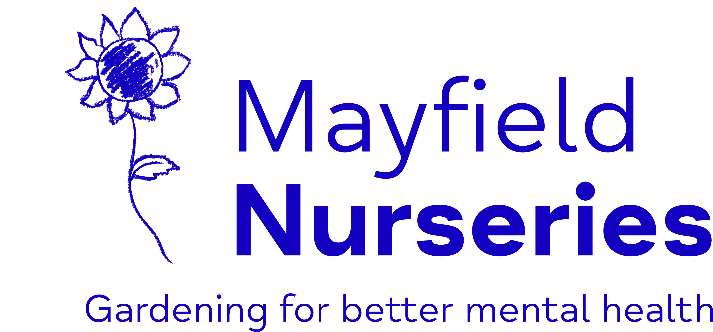 New Community Groups available for everyone.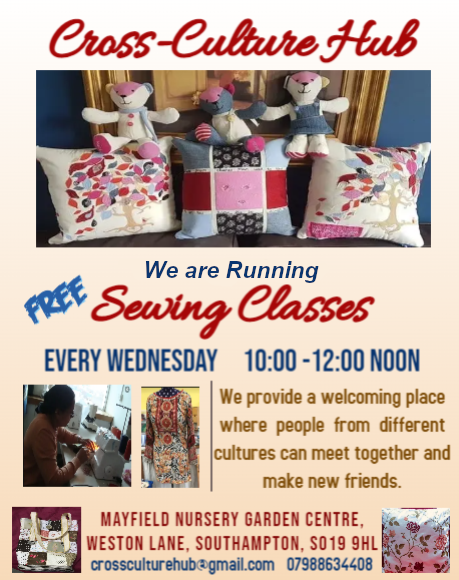 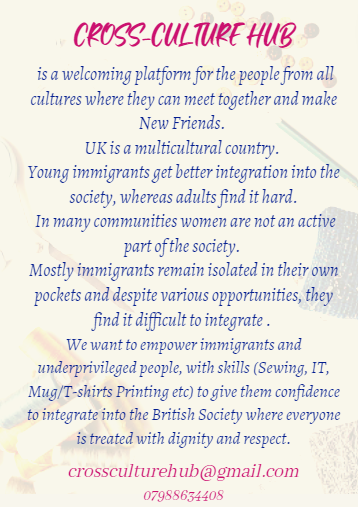     Mayfield Mens Shed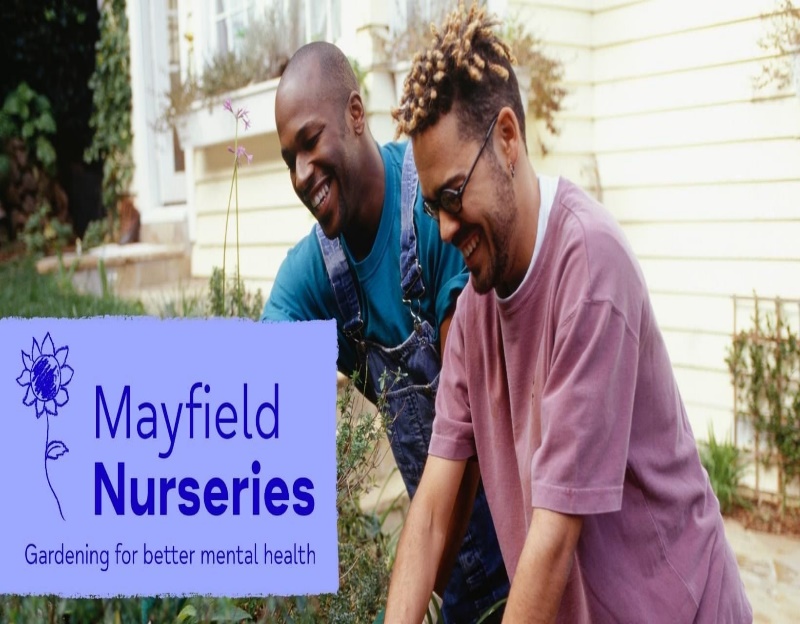 Meeting every Thursday 10am-12Not just for men! Meet every Thursday & become an active Mayfield Community member. Workshop space is available to develop activities, be creative and meet new friends.For further information contact: enquiries@mayfieldnurseries.org.uk
